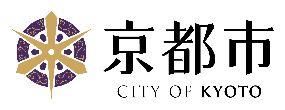 公益社団法人京都不動産研究協会との共催による～相続、権利、税金などについて各種専門家がお答えします！～令和５年７月１１日（火）午前１０時～午後３時混雑防止のため、相談時間を第１部と第２部に分けています。【第１部】相談時間：午前１０時～正午、受付は午前１０時から随時【第２部】相談時間：午後１時～午後３時、受付は午後１時から随時【第１部】１０組　　【第２部】１０組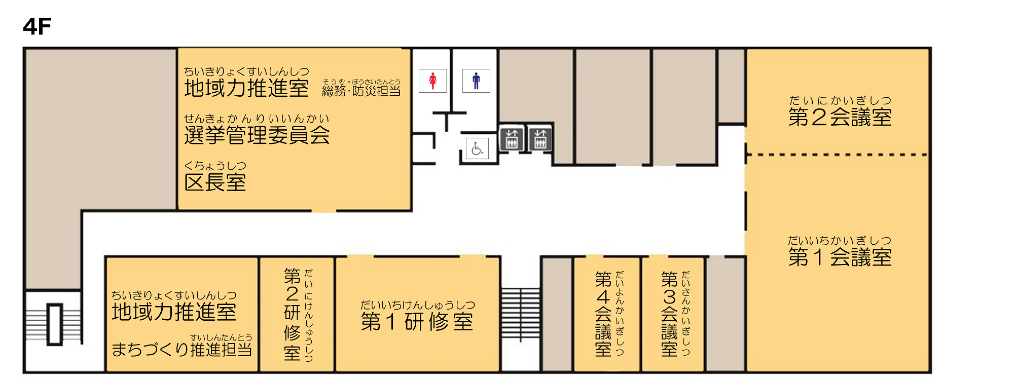 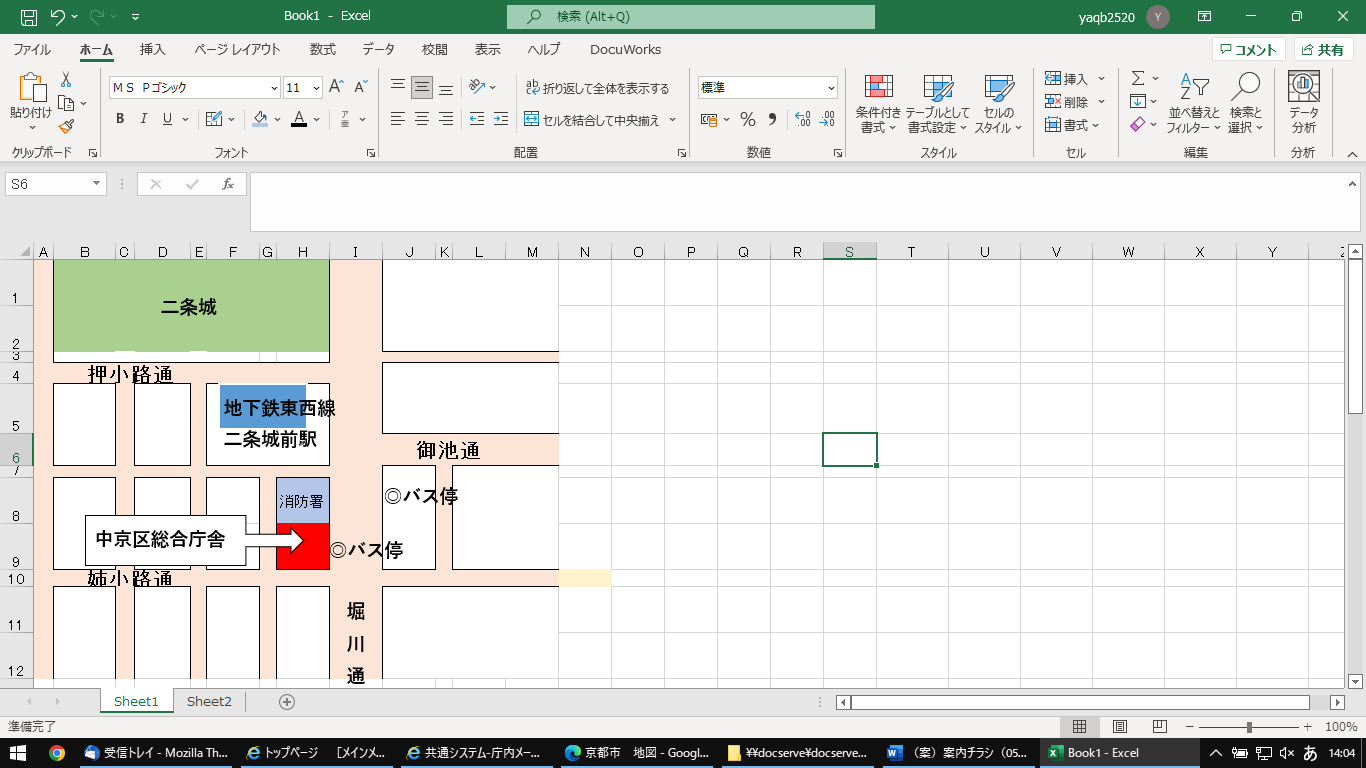 中京区総合庁舎　４階　第１研修室〒604-8588　京都市中京区西堀川通御池下る西三坊堀川町５２１番地（地下鉄二条城前駅下車徒歩約3分又は市バス堀川御池下車すぐ）※駐輪場（自転車・バイク）あり。一般来庁者用の駐車場はありませんので、公共交通機関を御利用ください。　　　　　令和５年６月２０日（火）～令和５年７月４日（火）　　 　　　　  ※申込方法は、裏面を御覧ください。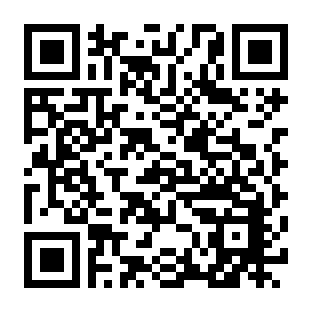 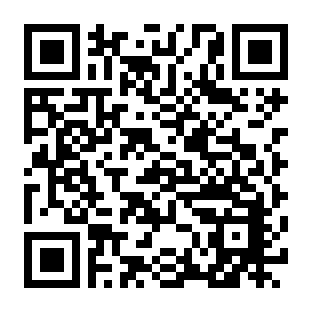 【申込先】京都市消費生活総合センターFAX　０７５－３６６－２２５９　　　　　　※送信間違いがないよう御注意くださいホームページhttps://www.city.kyoto.lg.jp/bunshi/page/0000312053.htmlＦＡＸ又はホームページの送信フォームから、①氏名（ふりがな）、②電話番号、③希望時間、④相談内容　をお申し込みください。※先着順となっていますので、定員に達した場合、申込みをお断りすることがあります。～　＊　～　＊　～　＊　～　＊　～　＊　～　＊　～　＊　～　＊　～　＊　～　＊　～　＊　～　＊　～宛先：京都市消費生活総合センター　　　　問合せ先０７５－３６６－２２５０（FAX：０７５－３６６－２２５９）＊　本用紙に必要項目を記入後、ＦＡＸしてください。不動産無料相談会　FAX用申込用紙　次のとおり、「不動産無料相談会」を申し込みます。本用紙に記入いただいた個人情報は、「不動産無料相談会」に関すること以外に使用することはありません。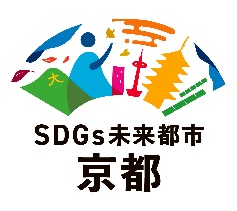 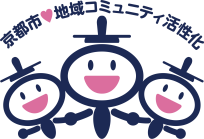 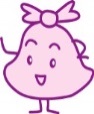 京都市文化市民局くらし安全推進部消費生活総合センター　　　　　　　　　　　　　　　　　　　　　　　　　　　　令和５年６月発行　京都市　印刷物第０５４１９７号参加者氏名ふりがな　　　　　　　　　　　　　　　　　電話番号（連絡先）参加者氏名電話番号（連絡先）希望時間□　第１部（午前１０時から随時受付、相談時間は午前１０時～正午）□　第２部（午後１時から随時受付、相談時間は午後１時～午後３時）□　第１部（午前１０時から随時受付、相談時間は午前１０時～正午）□　第２部（午後１時から随時受付、相談時間は午後１時～午後３時）□　第１部（午前１０時から随時受付、相談時間は午前１０時～正午）□　第２部（午後１時から随時受付、相談時間は午後１時～午後３時）相談内容※複数選択可□ 税金　　□ 相続　　□ 登記　　　□ 境界（測量）□ 建築　　□ 売買　　□ 賃貸借　　□ 評価　　□ その他□ 税金　　□ 相続　　□ 登記　　　□ 境界（測量）□ 建築　　□ 売買　　□ 賃貸借　　□ 評価　　□ その他□ 税金　　□ 相続　　□ 登記　　　□ 境界（測量）□ 建築　　□ 売買　　□ 賃貸借　　□ 評価　　□ その他